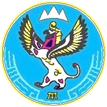 П Р И К А Зот «___» ноября 2023 г. № _________г. Горно-АлтайскО внесении изменений в типовую форму соглашения о предоставлении из республиканского бюджета Республики Алтай бюджетному или автономному учреждению Республики Алтай субсидии в соответствии с абзацем вторым пункта 1 статьи 78.1 Бюджетного кодексаРоссийской Федерации, утвержденную приказом Министерства финансов Республики Алтай от 12 декабря 2022 г. № 231-пПриказываю:Внести в типовую форму соглашения о предоставлении 
из республиканского бюджета Республики Алтай бюджетному или автономному учреждению Республики Алтай субсидии в соответствии с абзацем вторым пункта 1 статьи 78.1 Бюджетного кодекса Российской Федерации, утвержденную приказом Министерства финансов Республики Алтай от 12 декабря 2022 г. № 231-п, следующие изменения:дополнить пунктом 4.1.8(1) следующего содержания:«4.1.8(1). принимать отчет, указанный в пункте 4.1.8.1 настоящего Соглашения, не позднее __ рабочего дня, следующего за днем его представления Учреждением в соответствии с пунктом 4.3.6.2 настоящего Соглашения;»;в пункте 4.3.9.2 слова «в срок до «__» ________ 20__ г.» заменить словами «не позднее __ рабочего дня, следующего за днем поступления средств от возврата дебиторской задолженности»;в приложении № 6:в сноске «11» слова «января года» заменить словами «число месяца»;сноску «15» дополнить предложением следующего содержания:«Показатель формируется при представлении отчета по состоянию на 1 января года, следующего за отчетным (по окончании срока действия Соглашения).».Установить, что соглашения (дополнительные соглашения к ранее заключенным соглашениям) формируются в соответствии с Типовой формой, начиная с заключения соглашений (дополнительных соглашений к ранее заключенным соглашениям) на 2024 год.Министерство финансовРеспублики АлтайЧаптынова ул., д.24, г. Горно-Алтайск, 649000тел. (388-22) 2-26-21, факс (388-22) 2-32-95E-mail: info@mf.altaigov.ruwww.minfin-altay.ruОКПО 00078212, ОГРН 1020400753438ИНН/КПП 0411005460/041101001Алтай Республиканыҥ акча-манат министерствозыЧаптыновтыҥ ор., т.24, Горно-Алтайск к., 649000тел. (388-22) 2-26-21, факс (388-22) 2-32-95E-mail: info@mf.altaigov.ruwww.minfin-altay.ruОКПО 00078212, ОГРН 1020400753438ИНН/КПП 0411005460/041101001Заместитель Председателя Правительства Республики Алтай, министрО.В. Завьялова